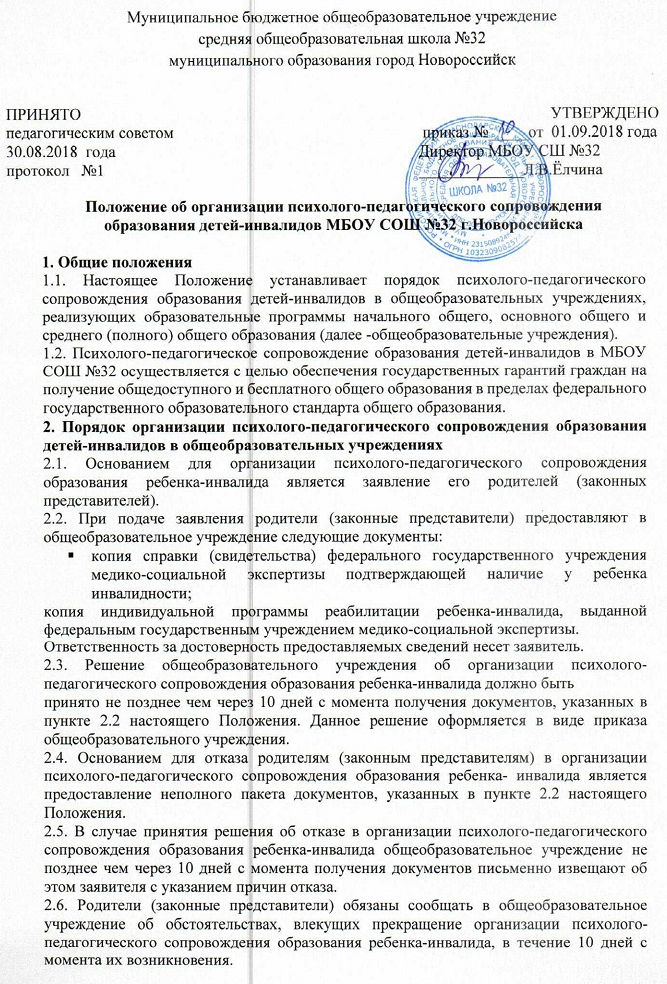 2.7. Ответственность за организацию психолого-педагогического сопровождения образования ребенка-инвалида в общеобразовательном учреждении возлагается на руководителя общеобразовательного учреждения.2.8. Функции организации психолого-педагогического сопровождения образования детей-инвалидов в образовательном учреждении возлагаются на психолого-медико-педагогический консилиум учреждения или, в случае его отсутствия, педагогический совет.2.9. В рамках работы психолого-медико-педагогического консилиума учреждения (педагогического совета) осуществляется следующее:разрабатывается индивидуальная программа психолого-педагогического сопровождения образования ребенка-инвалида, при необходимости включающая разработку индивидуальных учебных планов (определение условий, сроков предоставления отчетности, изменение способов подачи информации и другое), определение адекватных методических приемов в процессе обучения, определение вида и объема, периодичности получения необходимой коррекционной помощи (образовательной, медицинской и другое), профилактику физических, интеллектуальных и эмоционально-личностных перегрузок и срывов;определяется состав педагогических работников, осуществляющих психолого-педагогическое сопровождение образования ребенка-инвалида (учителя начальных классов, учителя-предметники, педагог-психолог);определяется куратор, ответственный за реализацию мероприятий индивидуальной программы психолого-педагогического сопровождения образования ребенка-инвалида;проводится оценка динамики развития ребенка-инвалида, успешности освоения образовательной программы, при необходимости вносятся изменения.3. Финансирование расходов на психолого-педагогическое сопровождение образования детей-инвалидов3.1. Финансирование расходов на психолого-педагогическое сопровождение образования детей-инвалидов осуществляется за счет субвенций из краевого бюджета на обеспечение государственных гарантий прав граждан на получение общедоступного и бесплатного дошкольного, начального общего, основного общего, среднего (полного) общего образования, а также дополнительного образования в общеобразовательных учреждениях, утвержденного законом Краснодарского  края.3. Локальные акты, регламентирующие особенности организации образовательного процесса:1.Положение о группе кратковременного пребывания детей старшего дошкольного возраста2.Положение о рабочей программе внеурочной деятельности3.Положение о ведении личных дел учащихся4.Положение о школьном спортивном клубе5.Положение о внутриучрежденческом (внутришкольном) контроле6.Положение о рабочей программе учебного предмета, курса, модуля7.Положение о комиссии по сверке аттестатов8.Положение о языке образования9.Положение об организации внеурочной деятельности обучающихся10.Положение о питании обучающихся11.Положение о школьной столовой13.Положение о порядке оформления возникновения, приостановления и прекращения отношений между МБОУ СОШ №12, обучающимися  и  родителями (законными представителями)  несовершеннолетних обучающихся14. Положение о самообследовании